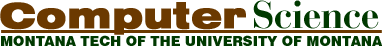 LEARNING AGREEMENT Name:       			Date:      		Major: Faculty Coordinator:  					Number of Credits: 	Objectives for Current Semester: , Complete your Learning Agreement before enrolling in the course.Part I: Project DescriptionDescribe the project that you intend to do. Part II: ObjectivesWrite at least three objectives. The objectives need to be specific and measurable; use active verbs in your descriptions.1. Objective #1 (What will you do?)   I will      Steps to accomplish this objective (How will you do it?)  I will      2. Objective #2 (What will you do?)   I will      Steps to accomplish this objective (How will you do it?)  I will      3. Objective #3 (What will you do?)   I will      Steps to accomplish this objective (How will you do it?)  I will      4. Objective #4 (What will you do?)   I will      Steps to accomplish this objective (How will you do it?)  I will      5. Objective #5 (What will you do?)   I will      Steps to accomplish this objective (How will you do it?)  I will      6. Objective #6 (What will you do?)   I will      Steps to accomplish this objective (How will you do it?)  I will      Part III: TimelineSpread your milestones evenly throughout the semester. Define at least four milestones.1. Milestone #1:      Deliverable:      Completion Date:      2. Milestone #2:      Deliverable:      Completion Date:      3. Milestone #3:      Deliverable:      Completion Date:      4. Milestone #4:      Deliverable:      Completion Date:      5. Milestone #5:      Deliverable:      Completion Date:      6. Milestone #6:      Deliverable:      Completion Date:      Part IV:  Evaluation Keep a journal in which you record your activities and ideas at least weekly. For every milestone you will submit a copy of your journal to your faculty coordinator. You will write a final paper describing what you did and how you have met your objectives. This paper will be submitted as part of the final milestone. Students are required to present their design project publicly. This presentation should be approximately 20 minutes in length with an additional 10 minutes for questions. Visual aids should be used and appropriate dress worn. A copy of your talk, along with a copy of your visual aids, should be given to your faculty advisor at the time of your presentation. Please include the following: What you did for your project. (If you developed software, please demonstrate the software.) What motivated you to work on this project?What were your learning objectives and how did you achieve them?How do you see this project being used? Describe the development process that you used for this project and any new skills that you developed. Discuss the things that you liked, and didn’t like, about this project.AgreementThe student agrees to complete the above learning objectives during the term of the course.  The faculty coordinator agrees that the above learning objectives are reasonable and that successful completion of them will demonstrate the integration of appropriate academic and practical knowledge to a degree at least sufficient to warrant the awarding of academic credit.  Student___________________________________________ Date________________________Faculty Coordinator__________________________________ Date________________________